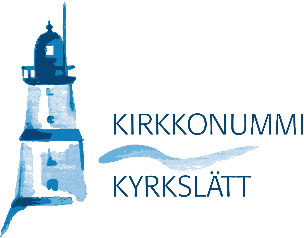 HUOLTAJAN ILMOITUS UUDESTA OPPILAASTA 			perusopetuksen valmistavaan opetukseen ________________________________ koulu Täydennä ja rastita oikeat kohdatOPPILAS	Sukunimi ja etunimet (kutsumanimi alleviivattuna): 			Henkilötunnus:_________________________________________________        	_________________________kansalaisuus ______________________Äidinkieli	suomi _____		ruotsi_____	          muu, mikä    ______________________________Kotikieli/kielet	_________________	Suomeen muuttaneen oppilaan maahantulovuosi____________________Kotiosoite:	______________________________________________________________________________Kotipuhelin:	______________________________________________________________________________VANHEMMAT JA/TAI HUOLTAJAT			 Huoltajina   	 molemmat huoltajat  	  	äiti   	        	isä		muu Puhelinnumero, josta tavoittaa koulupäivän aikana  isän nimi: ______________________________________________	_________________________________       sähköposti:__________________________________________äidin nimi: _____________________________________________	_________________________________       sähköposti:__________________________________________muu huoltaja:___________________________________________         _________________________________Huoltajan osoite, jos eri kuin oppilaalla:___________________________________________________________________________________________USKONNON OPETUKSEN JÄRJESTELY		1.    Oppilas osallistuu evankelis-luterilaisen uskonnon opetukseen.Oppilas osallistuu evankelis-luterilaisen uskonnon opetukseen, vaikka ei kuulu evankelis-luterilaiseen kirkkoonOppilas osallistuu ortodoksisen uskonnon opetukseen.Oppilas osallistuu katolisen uskonnon opetukseen.Oppilas osallistuu islamin uskonnon opetukseen.Oppilas osallistuu muun ____________________ rekisteröidyn uskonnollisen yhdyskunnan opetukseenOppilas ei osallistu oman uskonnon opetukseen koulussa, koska saa uskonnon opetusta omassa uskonnollisessa yhdyskunnassaan.Oppilas ei kuulu mihinkään uskonnolliseen yhdyskuntaan ja osallistuu elämänkatsomustiedon opetukseen. (Huoltaja täyttää erillisen lomakkeen)Oppilas osallistuu elämänkatsomustiedon opetukseen, koska huoltaja ei pyydä järjestettäväksi oman tunnustuksen mukaista opetusta. (Huoltaja täyttää erillisen lomakkeen)KOULUMATKA		Matkan pituus yhteen suuntaan ________  km.  	Oppilas ei tarvitse koulukuljetusta _________.Täytä tarvittaessa erillinen koulukuljetushakemus. 	                  jatkuu kääntöpuolella…..	jatkuu…..  	TIEDOT KOULUA MUUTTAVASTA Entinen kunta ja koulu: __________________________________________________________________ 		LISÄTIETOJA  -     Esim. selvitys allergiasta Täytä tarvittaessa erillinen ruokavaliolomake.	_____________________________________________________________________________________Muita toiveita ______________________________________________________________________HUOLTAJIEN ALLEKIRJOITUKSET JA NIMENSELVENNYKSET               _____/ ____ 2022                         		 _______________________________________________                                                                                                                Huoltajan allekirjoitus ja nimenselvennys                                                                                                 	_______________________________________________                                                                                                                Huoltajan allekirjoitus ja nimenselvennys